ADOZIONI LIBRI DI TESTO PER L’A.S. 2023/2024                 NUOVA ADOZIONE           	    Barrare le opzioniA corredo della proposta di nuova adozione allegare relazione dei docenti con motivazioni che hanno indotto alla nuova adozione.I docenti devono indicare correttamente i prezzi aggiornati per verifica tetti di spesa. Riepilogo frasi: Concordare con i colleghi della stessa disciplina le eventuali nuove adozioniConsegnare la presente scheda al responsabile di plessoApprovazione al Consiglio di Classe il ___________________Approvazione al Collegio dei docenti il ___________________ Data_________________					Firma _____________________________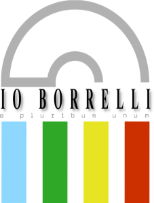 Ministero dell’Istruzione e del MeritoUfficio Scolastico Regionale per la CalabriaISTITUTO OMNICOMPRENSIVO “D. BORRELLI”Via Mattia Preti,1 – 88832 – SANTA SEVERINA (KR)C.M. KRIC825009 – KRPC010002 – KRTD070000L – Cod. Fiscale 91021720791Sito web: http://www.ioborrelli.edu.it – Cod. Unico di Fatturazione UFJEUS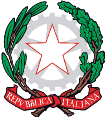 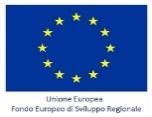 DocenteMateriaClasseSez.MATERIA TITOLO DEL TESTOAUTORECASA EDITRICECODICE ISBNPREZZOConsigliatoSINODa AcquistareSINO